         REPUBLIKA HRVATSKA     BRODSKO-POSAVSKA ŽUPANIJA              OPĆINA BEBRINA         Jedinstveni upravni odjelKLASA: 402-03/19-01/1URBROJ: 2178/02-04-19-1BEBRINA, 9.  siječnja  2019. godineJedinstveni upravni odjel Općine  Bebrina  na temelju članka 12. Pravilnika o financiranju aktivnosti, projekata i/ili programa od interesa za opće dobro koje provode udruge sredstvima proračuna Općine Bebrina  („Službeni vjesnik Brodsko – posavske županije“ broj 25/15) donosi Godišnji plan objave natječaja za financiranje aktivnosti, projekta i/ili programa od interesa za opće dobro koje provode udrugePROČELNIK JEDINSTVENOG UPRAVNOG ODJELAIvana Penić, mag.iur.R. br.Naziv upravnog odjelaPodručje i naziv natječaja (oznaka aktivnosti u proračunu)Planirano vrijeme objave natječajaUkupna vrijednost natječaja (kn)Raspon sredstava za financiranje pojedine aktivnostiOkvirni broj planiranih ugovoraFinancijska podrška se ostvaruje na rok odNapomena1.Jedinstveni upravni odjelKulturno-umjetnički amaterizam, glazbeni i folklorni i Kulturne manifestacije od interesa za općinu (Program javnih potreba-tekuće donacije udrugama građana)veljača-ožujak 2019.lipanj-srpanj2019.100.000,00 kuna1.000,00-16.000,00 kuna61 godina3.Jedinstveni upravni odjelFinanciranje vjerskih zajednica (tekuće donacije vjerskim zajednicama)veljača-ožujak 2019.lipanj-srpanj2019.100.000,00 kuna1.000,00-25.000,00 kuna51 godina4.Jedinstveni upravni odjelDjelovanje sportskih udruga – klubovi, treninzi i natjecanja, stručni rad, administrativno osoblje, oprema i rekviziti, materijalni izdaci (Program javnih potreba-tekuće donacije sportskim društvima)veljača-ožujak 2019.lipanj-srpanj2019.150.000,00 kuna1.000,00-29.000,00 kuna81 godina6.Jedinstveni upravni odjelPlaniranje, izgradnja, održavanje i korištenje sportskih i lovačkih građevina značajnih za općinu (Kapitalne donacije sportskim i lovačkim  društvima)veljača –ožujak 2019.lipanj-srpanj2019.30.000,00 kuna1.000,00-20.000,00 kuna121 godina7.Jedinstveni upravni odjelTekuće donacije udrugama građana (udruge mladih) veljača –ožujak 2019.lipanj-srpanj2019.15.000,00 kuna1.000,00-7.000,00 kuna21 godina8.Jedinstveni upravni odjelFinanciranje lovnih i ribolovnih udrugaveljača –ožujak 2019.lipanj-srpanj2019.30.000,00 kuna1.000,00- 13.000,00 kuna51 godina9. Jedinstveni upravni odjelTekuće donacije udrugama građana (ostale udruge)veljača –ožujak 2019.lipanj-srpanj2019.10.000,001.000,00-5.000,0021 godinaUKUPNOUKUPNOUKUPNOUKUPNO435.000,0028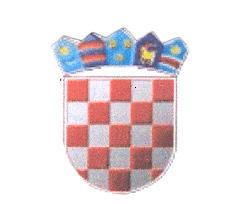 